									June, 2023過去270年間の書籍へのアクセスが可能に！DGBA : De Gruyter Book ArchiveDe Gruyter eBooks -DE-　/　日本総代理店：㈱紀伊國屋書店De Gruyter社では1749年にまで遡る既刊本の電子化事業を終え、高画質のeBookへのアクセスを提供を開始しています。ゲーテ、シュライエルマッハー、グリム兄弟、マックス・プランク、ノーム・チョムスキー、ユルゲン・ハーバーマス・・・、これらはDe Gruyterから書籍を出版した数多くの著者たちのうちのほんの数例にすぎません。De Gruyter Book Archive（DGBA）は、5万3千以上の書籍を電子版と冊子体で提供し、世界中の研究者、読者にこれら書物の宝庫への扉を開いています。経緯De Gruyter社では2011年から2017年にかけて、オンデマンドによる約1万点の絶版本の電子化を行いました。この絶版本オンデマンド出版の試みがドイツ語圏にとどまらず世界各地の学術界で好評であったことから、同社では1749年にまで遡る自社刊行物全点の電子化を計画します。2016年に開始した学問の伝統を保存し再生させるこの事業は、電子化に伴う各工程の作業と同時に、しばしば不明瞭な書誌情報の整理とデータ作成という業務も含み、全体の事業には膨大な時間と人員と専門技術を要したことは言うまでもありません。De Gruyter社のアーカイブの電子化事業について、以下の記事(How to Digitise an Archive - De Gruyter Conversations)で詳しく述べられています。蔵書の電子化を考えている機関へのアドバイスや、実際の作業の動画も掲載されていますので、ぜひご覧ください。  ⇒https://blog.degruyter.com/how-to-digitize-an-archive/ご提供形態全ての書籍は高品質のeBookで提供されます。・PDF形式、全文検索可能、索引付き・DOIおよびMARCレコード提供可能・DRMフリー（ダウンロード、プリント可能）・既存のパッケージ、pick and chooseでの選書、個別のタイトルのいずれでも購入可能★パッケージ例は裏面をご覧ください。⇒ご提供パッケージ例Architecture, Design and Arts　建築、デザイン、芸術Business and Economics　ビジネス、経済Classics and Near East Studies　古典学、中東研究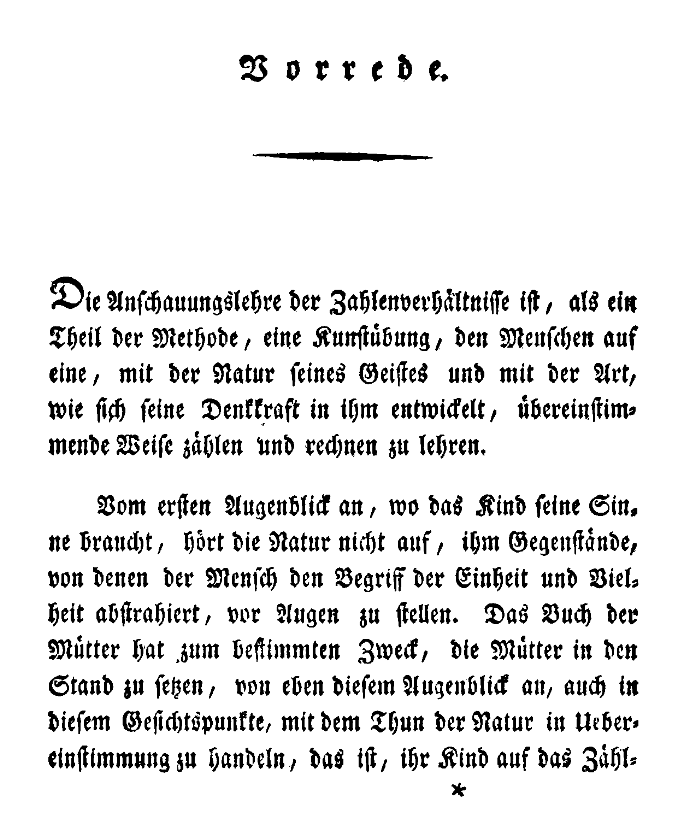 History　歴史	Law　法学Library Information Science　図書館情報学Linguistics and Semiotics　言語学、記号学Literary and Cultural Studies　文学、文化研究Mathematics　数学Medicine and Life Sciences　医学、ライフサイエンスPhilosophy　哲学Physical Sciences　物理科学Reference Works　レファレンス書Social Sciences　社会学Theology and Religious Studies　神学、宗教学Complete Collection　全分野パッケージ価格例  ＊大学規模=largeの場合  Mathematics　数学　1990年以前（1803年）~ 2014年刊行タイトルタイトル数：1615点　　定価合計 約\58,000,000　⇒パッケージ価格　約￥1,822,000Literary and Cultural Studies　文学・文化研究　1990年以前パッケージタイトル数：4166点 　定価合計 約\126,665,000　⇒パッケージ価格　約￥4,199,000Linguistics and Semiotics 言語学、記号学 2000-2014年パッケージタイトル数：1733点 　定価合計 約\54,923,000  ⇒パッケージ価格　約￥2,694,000ご要望に応じ、さまざまなパッケージをご提供致します。弊社までご相談ください。＊DGBA Sensitive content（条件付きでのみご提供可能なナチス・ドイツ時代の書籍について）1933年から1945年の間に刊行された書籍の一部は、De Gruyter社では取り扱いに留意しています。これらの書籍は研究目的に限り、機関向けに電子版にて提供されます。詳細はDe Gruyter社のウェブサイトにも説明が掲載されています。⇒https://www.degruyter.com/publishing/services/for-librarians/product-information/e-books/de-gruyter-book-archive